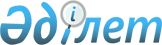 Об установлении квоты рабочих мест для трудоустройства лиц, состоящих на учете службы пробации, освобожденных из мест лишения свободы и граждан из числа молодежи, потерявших или оставшихся до наступления совершеннолетия без попечения родителей, являющихся выпускниками организаций образования в Шуском районе на 2019 годПостановление акимата Шуского района Жамбылской области от 5 марта 2019 года № 60. Зарегистрировано Департаментом юстиции Жамбылской области 5 марта 2019 года № 4136
      Примечание РЦПИ.

      В тексте документа сохранена пунктуация и орфография оригинала.
      В соответствии со статьей 31 Закона Республики Казахстан от 23 января 2001 года "О местном государственном управлении и самоуправлении в Республике Казахстан", статьями 9, 27 Закона Республики Казахстан от 6 апреля 2016 года "О занятости населения" акимат Шуского района ПОСТАНОВЛЯЕТ:
      1. Установить квоту рабочих мест для трудоустройства лиц, состоящих на учете службы пробации, освобожденных из мест лишения свободы и граждан из числа молодежи, потерявших или оставшихся до наступления совершеннолетия без попечения родителей, являющихся выпускниками организаций образования на 2019 год от общей численности работников организации независимо от организационно-правовой формы и формы собственности по Шускому району согласно приложению.
      2. Коммунальному государственному учреждению "Центр занятости населения акимата Шуского района" обеспечить организацию квотирования рабочих мест для трудоустройства лиц, состоящих на учете службы пробации, освобожденных из мест лишения свободы и граждан из числа молодежи, потерявших или оставшихся до наступления совершеннолетия без попечения родителей, являющихся выпускниками организаций образования.
      3. Коммунальному государственному учреждению "Отдел занятости и социальных программ акимата Шуского района" в установленном законодательством порядке обеспечить государственную регистрацию настоящего постановления в органах юстиции.
      4. Контроль за исполнением данного постановления возложить на заместителя акима района Кожагаппанову Клару Исаковну.
      5. Настоящее постановление вступает в силу со дня государственной регистрации в органах юстиции и вводится в действие по истечении десяти календарных дней после дня его первого официального опубликования. Квоты рабочих мест для лиц состоящих на учете службы пробации, освобожденных из мест лишения свободы и граждан из числа молодежи, потерявших или оставшихся до наступления совершеннолетия без попечения родителей, являющихся выпускниками организаций образования на 2019 год
					© 2012. РГП на ПХВ «Институт законодательства и правовой информации Республики Казахстан» Министерства юстиции Республики Казахстан
				
      Аким района 

К. Досаев
Приложение к постановлению
акимата Шуского района
от "___" _________2019 года №__
№
Наименование организации
Списочная численность работников на начало года (человек)
Размер установленной квоты
Размер установленной квоты
Размер установленной квоты
Размер установленной квоты
Размер установленной квоты
Размер установленной квоты
№
Наименование организации
Списочная численность работников на начало года (человек)
Для лиц, состоящих на учете службы пробации
Для лиц, состоящих на учете службы пробации
Для лиц, освобожденных из мест лишения свободы
Для лиц, освобожденных из мест лишения свободы
Для граждан из числа молодежи, потерявших или оставшихся до наступления совершеннолетия без попечения родителей, являющихся выпускниками организаций образования
Для граждан из числа молодежи, потерявших или оставшихся до наступления совершеннолетия без попечения родителей, являющихся выпускниками организаций образования
№
Наименование организации
Списочная численность работников на начало года (человек)
% от списочной численности работников
Количество рабочих мест (единиц)
% от списочной численности работни ков
Количество рабочих мест (единиц)
% от списочной численности работников
Количество рабочих мест (единиц)
1
Специализированное многоотраслевое коммунальное государственное предприятие на праве хозяйственного ведения "Питьевая вода-Шу" отдел жилищно-коммунального хозяйства, пассажирского транспорта и автомобильных дорог акимата Шуского района
63
2 %
1
2%
1
-
-
2
Коммунальное государственное предприятие на праве хозяйственного ведения "Шу –Жылу" отдел жилищно-коммунального хозяйства, пассажирского транспорта и автомобильных дорог акимата Шуского района
74
2 %
1
2%
1
-
-
3
Коммунальное государственное предприятие на праве хозяйственного ведения "Специализированное многоотраслевое предприятие Толе би" отдел жилищно-коммунального хозяйства, пассажирского транспорта и автомобильных дорог акимата Шуского района
55
2 %
1
2%
1
4
Итого
2
3
1